português – resumo Sabe aquele saquinho plástico que muita gente deixa na areia da praia? Pois bem, veja só o que acontece com ele!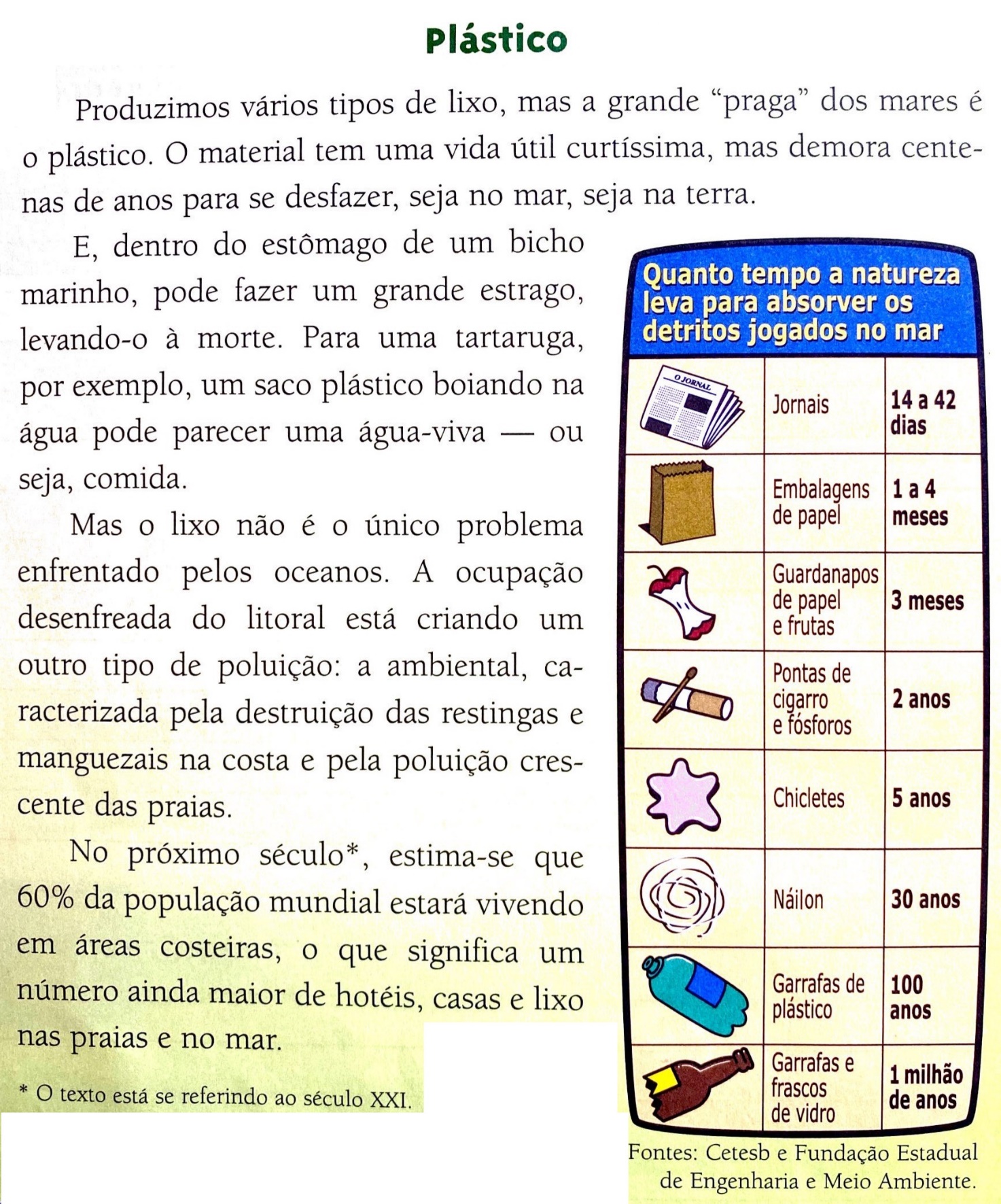 	Muito bem. Desta vez, a proposta é um pouco diferente. A seguir, apresentamos dois esquemas da parte 2 do texto para que você escreva, o resumo dela. Esquema 1: 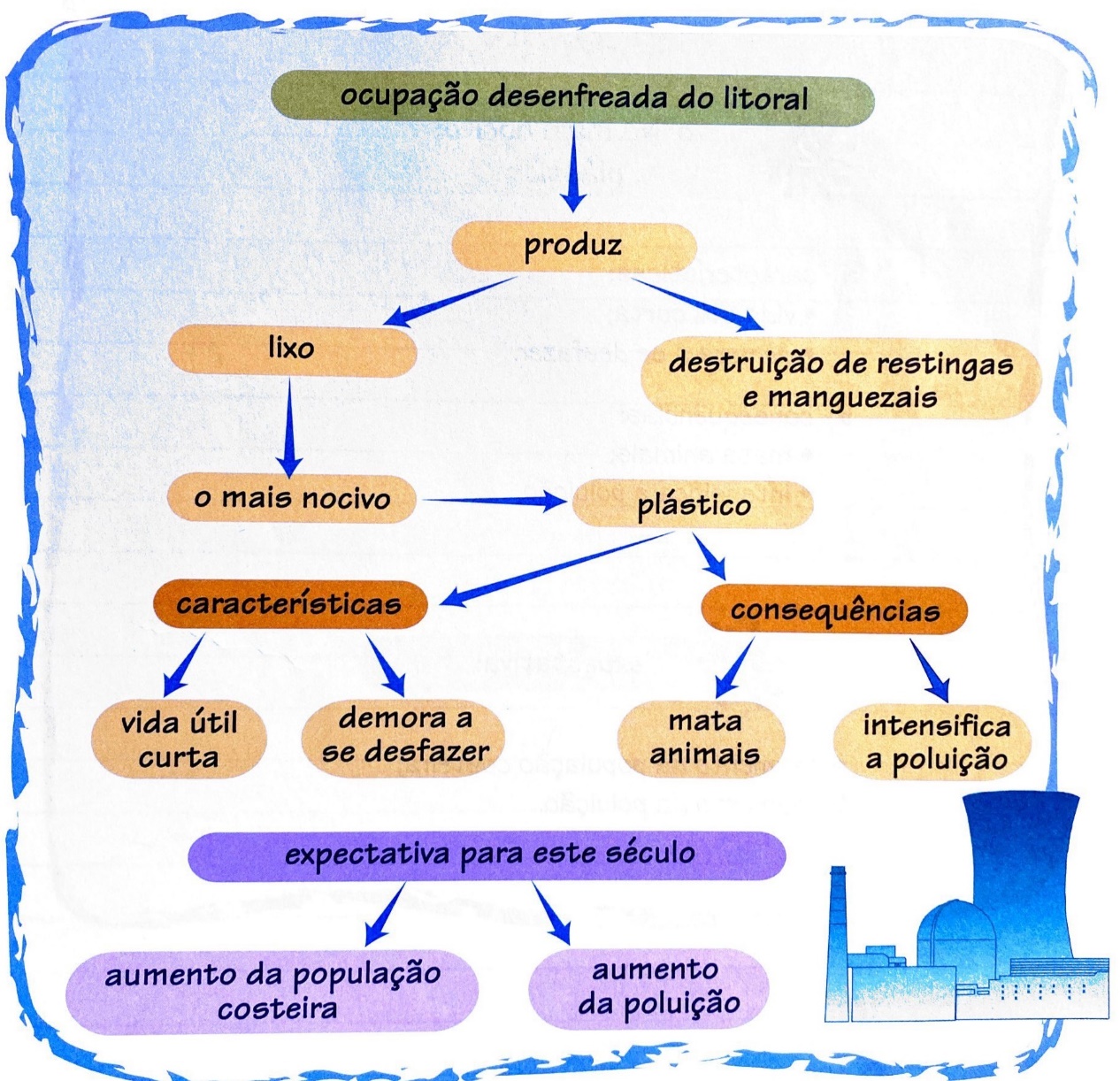 Esquema 2: 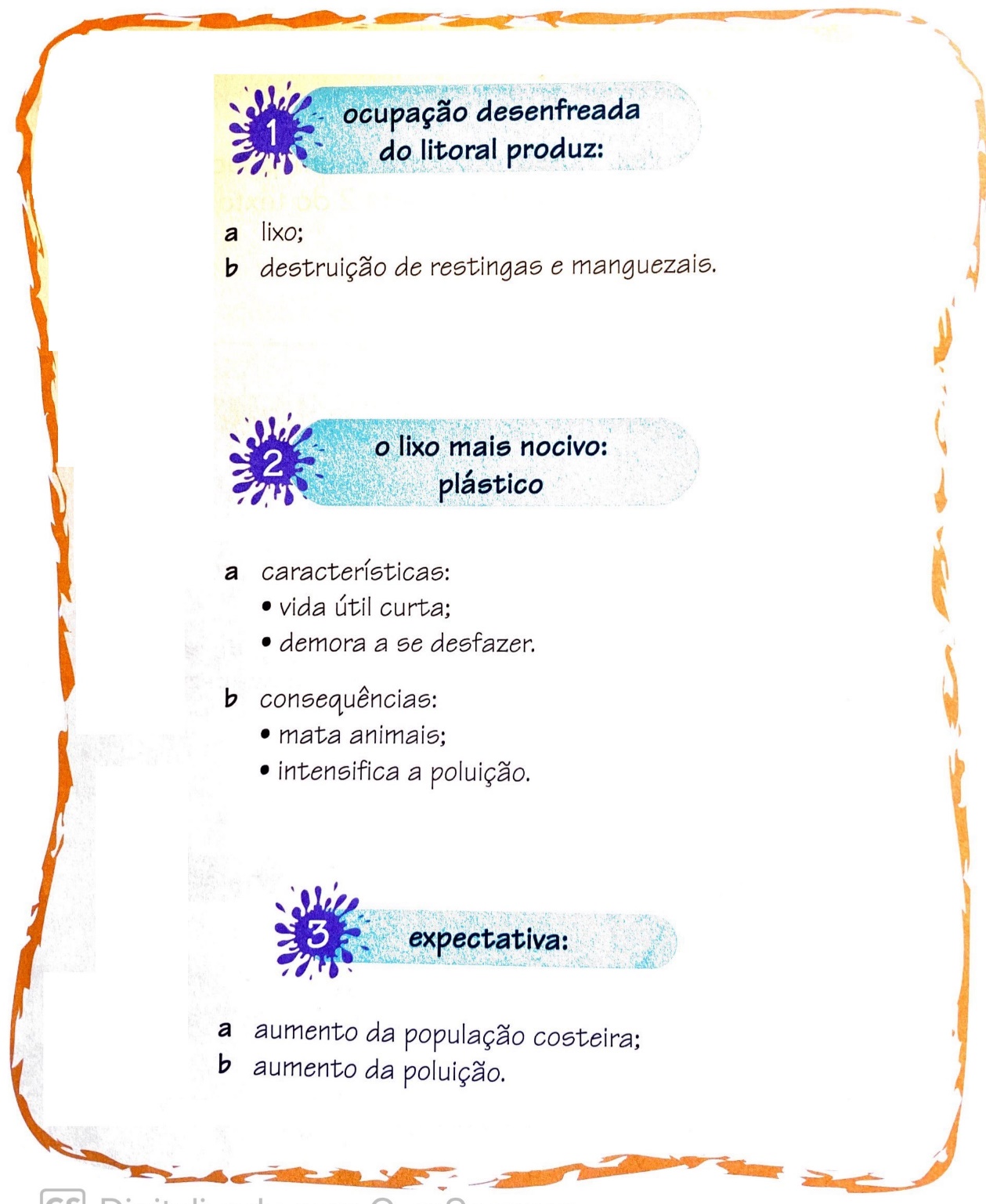 ________________________________________________________________________________________________________________________________________________________________________________________________________________________________________________________________________________________________________________________________________________________________________________________________________________________________________________________________________________________________________________________________________________________________________Compare os resumos que você fez do texto Poluição – Impacto ocorre todos os dias com o texto original. Quem lê o que você escreveu compreende o que está no texto original? Explique sua resposta._________________________________________________________________________________________________________________________________________________________________________________________________________________________________________________________________________________________________________________________________________________________